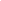 Index
Executive Summary                                                                                                                  [PAGE NUMBER]

Company Overview                                                                                                                  [PAGE NUMBER]

Products and Services                                                                                                              [PAGE NUMBER]
                
Execution                                                                                                                                    [PAGE NUMBER]

Operational Plan                                                                                                                       [PAGE NUMBER]
 
Financial Plan                                                                                                                             [PAGE NUMBER]EXECUTIVE SUMMARY:[Fly Box Enterprise] is a domestic air [freight logistics service]. Currently, the company caters only to the state of Alabama but is looking at expanding its reach to other nearby states. Fly Box Enterprise uses strategies such as influencer marketing, promotional videos, and online ads to grow its brand name. Looking at the steady growth in online shopping, the company sees a [35%] profit margin quarterly. COMPANY OVERVIEW:Mission Statement: [Fly Box Enterprise] aims to be the trusted brand in logistics.Philosophy: [Fly Box Enterprise] values knowing the customer’s expectations and prides itself in meeting them.Vision: [Fly Box Enterprise] aspires to be able to locally serve other states in the [USA].Outlook: The online shopping craze has dramatically increased public interest in sending and receiving packages. In [Alabama] alone, studies show that more than [50%] of the populace already prefer shopping online rather than physically going to the store. This implies an increasing need for a stable and reliable logistics service.Type of Industry: [Logistics Industry]Business Structure: Sole ProprietorshipOwnership: Sole Proprietorship,  [Howard R. Pike]Start-Up Summary: The start-up cost is [two million USD] to be provided by the company’s board of directors and to be used mainly for insurance, fuel and transportation, supplies, and legal fees.MANAGEMENT TEAM:SHORT- AND LONG-TERM GOALS AND MILESTONES:PRODUCTS AND SERVICESProduct/Service Description: [Fly Box Enterprise] offers storing and sending parcels to all the towns of Alabama, as well as door-to-door delivery. The company has a real-time tracking service on its website and offers various insurance packages for different types of parcels. [Fly Box Enterprise] also has a main branch where customers may opt to temporarily store their packages before personally picking them up.Value Proposition: [Fly Box Enterprise] operates seven days a week to ensure the speedy transfer of all parcels, making same-day deliveries possible. Beyond that, the company also offers package tracking via the company website, email, and even SMS.Pricing Strategy: [Fly Box Enterprise] utilizes standard pricing. A definite price is set for a fixed distance.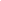 EXECUTIONMarketing Plan: [Fly Box Enterprise] aims to expand its reach to other states in the US. To attain this goal, the company plans to leverage promotional videos and influencer marketing since these two are very prominent strategies in today’s economic climate.Market Research: The current trend in the [US] is all about same-day deliveries. This study highlights the importance of no-delay operations. A study in [2018] also reveals that the demographic that uses this type of service most often are as young as [18-years-old] and as old [80] years of age.Marketing Strategy: To penetrate the market successfully, [Fly Box Enterprise] builds on online content such as ads and promotional videos. A very concise tutorial video will also be uploaded on the company website to teach users how to use the service efficiently. This same video will also be used by the company’s list of curated influencers.[Fly Box Enterprise] has also hired a new executive manager to oversee the marketing changes and spearhead the strategies mentioned above. The company has kicked-off some activities.Organizational Structure:[Fly Box Enterprise] is headed by the [CEO], [Howard R. Pike], who manages the company together with eight board of directors. The company also has eight supervisors, a dedicated HR personnel and a marketing specialist, two front desk clerks, and [25] couriers.OPERATIONAL PLAN:Location and Facilities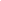  Tools and Equipment ChecklistIT InfrastructureThe following table reflects [Fly Box Enterprise]’s IT infrastructure.FINANCIAL PLAN AssumptionsThe financial forecast is based on the trends in the logistics industry and its available funds. The company will focus much of its services on e-commerce. Most of its expenses will be on payroll, transportation and maintenance, legal fees, and insurance.Monthly ExpenseThe chart shows the projected monthly expense for [2019].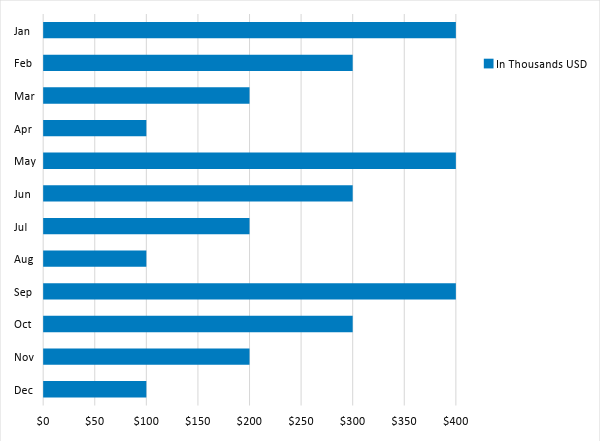 Monthly RevenueThe chart shows the projected monthly revenue for [2019].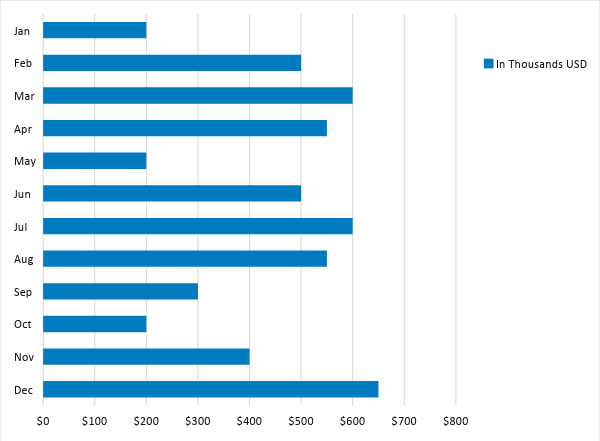 BUSINESS FINANCINGThe total start-up cost, [2M USD], will be provided by [Howard R. Pike] and the board of directors. The most significant expenses will be on facilities, transportation and maintenance, salaries, and legal fees.STATEMENTSStart-Up FundingStart-Up FundingStart-Up Expenses$1,500,000Start-Up Assets$500,000Total Funding Required$2,000,000AssetsNon-Cash Assets from Start-Up$100,000Cash Requirements from Start-up$400,000Additional Cash Raised$0Cash Balance on Starting Date$0Total Assets$500,000CapitalPlanned InvestmentOwner$2,000,000Other$0Additional Investment Requirement$0Total Planned Investment$2,000,000Loss at Start-Up (Start-Up Expenses)-$1,500,000Total Capital$500,000Liabilities$0Total Capital and Liabilities$500,000Start-UpStart-UpRequirementsStart-Up ExpensesRent$0Advertising$0Legal Fees$400,000Staff Training$500,000Insurance$600,000Other$0Total Start-Up Expenses$1,500,000Start-Up AssetsCash Required$100,000Start-Up Inventory$0Other Current Assets$400,000Long-Term Assets$0Total Assets$500,000Total Requirements (Total Start-Up Expenses + Total Assets)$2,000,000Management TeamRole/FunctionSkillsAlvin ToradaExecutive ManagerPeople Management, Teamwork, and ResilienceApple SakadaHR ManagerCommunication, Onboarding, and People SkillsShort-Term GoalsMilestonesRenovate inventory spaceHire a freelance architect to draft the blueprintCreate a promotional video contentA few video production groups have been interviewed for the contractual jobLong-Term GoalsMilestonesOpen another branch in Tennessee by the 2nd quarter of 2022.The company has started to secure properties for its inventory warehouse and base of operationsSWOT AnalysisStrengthsWeaknessesOpportunitiesThreatsFly Box EnterpriseLow fees relative to competitorsDoes not take into account customer preferencesLogistics services for businesses and households will increase together with an industrializing cityCustomer satisfaction is an unidentifiable variableAir JetsWorldwide deliveryFlexible to changesParcel security is an issueDue to the growing popularity of digital retailers, the competitive landscape is always in a state of flux Flight Freight UnitedFast delivery Has yet to expand globallyGrowing interest in the industry means more rapid demand Other companies are offering faster services with better customer supportMarketing StrategyActivitiesTimelineSuccess CriteriaInfluencer MarketingThe designated team has refined the list of interested influencers to be able to choose the suitable ones.January 1, 2019The selected influencers will have their videos sponsored by the company provided that they spread the company’s brand name with a positive tone to their audiences.Video tutorialsThe managers are currently evaluating a video production team.January 3, 2019The video will be uploaded on the company website and distributed to various influencers.SoftwareQuantityQR Code - Tracking1RFID Tags with CMMS (Computerized maintenance management systems)1HardwareQuantityVehicles30InfrastructureExisting (Y/N)DescriptionSmall serverYThe company has a server to coordinate all inventory stats and trackers.Professional-Grade CablingYFly Box Enterprise has outfitted all its network and computer cabling with professional-grade cables and sleeves to ensure that no technical malfunction and service disruption will occur.Profit and Loss ProjectionProfit and Loss ProjectionProfit and Loss ProjectionProfit and Loss ProjectionFY2019FY2020FY2021Sales$400,000.00$400,000.00$450,000.00Direct Cost of Sale$158,000.00$300,000.00$190,500.00Other Cost of Sale$0.00$0.00$0.00Total Cost of Goods Sold or COGS (Sales - Direct Cost of Sale - Other Cost of Sale)$242,000.00$100,000.00$259,500.00Gross Profit (Sales-Total Cost of Goods Sold)$158,000.00$300,000.00$190,500.00Gross Margin % (Gross Profit/Sales)39.50%75.00%42.33%Operating ExpensesRent$0.00$0.00$0.00Insurance$5,000.00$5,000.00$5,000.00Utilities$100,000.00$100,000.00$100,000.00Salary (Including Tax)$30,000.00$40,000.00$50,000.00Maintenance & Supplies$9,000.00$99,000.00$9,000.00Total Operating Expenses$144,000.00$244,000.00$164,000.00EBITDA (Total Cost of Sale-Total Operating Expenses)$98,000.00-$144,000.00$95,500.00Depreciation$4,000.00$4,000.00$4,000.00Interest Expense$0.00$0.00$0.00Taxes Paid$4,000.00$5,000.00$6,000.00Net Profit (Gross Profit - Operating Expenses - Taxes - Interest)$10,000.00$51,000.00$20,500.00Balance Sheet ProjectionBalance Sheet ProjectionBalance Sheet ProjectionBalance Sheet ProjectionFY2019FY2020FY2021Cash$300,000.00$165,000.00$40,000.00Accounts Receivable$310,000.00$200,000.00$300,000.00Inventory$0.00$0.00$0.00Other Current Assets$0.00$0.00$0.00Total Current Assets$610,000.00$365,000.00$340,000.00Long-Term Assets$3,000.00$4,000.00$9,000.00Accumulated Depreciation$0.00$0.00$0.00Total Long-Term Assets (Long-Term Assets-Accumulated Depreciation)$3,000.00$4,000.00$9,000.00Total Assets (Total Current Assets + Total Long-Term Assets)$613,000.00$369,000.00$349,000.00Accounts Payable$40,000.00$30,000.00$15,000.00Notes Payable$5,000.00$0.00$9,000.00Other$9,000.00$3,000.00$69,000.00Total Liabilities$54,000.00$33,000.00$93,000.00Paid-in Capital$0.00$0.00$0.00Retained Earnings$300,000.00$120,000.00$100,000.00Total Owner's Equity (Total Assets - Total Liabilities)$559,000.00$336,000.00$256,000.00Total Liabilities & Equity (Total Liabilities/Total Owner's Equity)9.66%9.82%36.33%Cash Flow ProjectionCash Flow ProjectionCash Flow ProjectionCash Flow ProjectionFY2019FY2020FY2021Operating Cash Beginning$100,000.00$150,000.00$160,000.00Sources of Cash$15,000.00$18,000.00$15,000.00Receivables$10,000.00$12,000.00$30,000.00Sales$30,000.00$25,000.00$35,000.00Others$5,000.00$7,000.00$8,000.00Total Cash$160,000.00$212,000.00$248,000.00ExpendituresRent$0.00$0.00$0.00Insurance$3,000.00$4,000.00$9,000.00Utilities$20,000.00$10,000.00$26,000.00Salary (Including Tax)$49,000.00$80,000.00$30,000.00Maintenance & Supplies$3,000.00$60,000.00$6,700.00Total Expenditures$75,000.00$154,000.00$71,700.00Net Income/Loss (Total Cash - Total Expenditures)$85,000.00$58,000.00$176,300.00